УкраїнаМЕНСЬКА РАЙОННА ДЕРЖАВНА АДМІНІСТРАЦІЯЧЕРНІГІВСЬКОЇ ОБЛАСТІВІДДІЛ ОСВІТИНАКАЗ02.10.2015 року                                 	м. Мена                                                №213Про проведення районного конкурсу«Шкільний європейський клуб — 2016»Відповідно до законів України «Про загальну середню освіту», «Про позашкільну освіту», підпункту 3.19 пункту 3 Положення про Управління освіти і науки Чернігівської обласної державної адміністрації, затвердженого розпорядженням голови Чернігівської обласної державної адміністрації від           11 січня 2013 року № 16, відповідно до наказу Управління освіти і науки Чернігівської обласної державної адміністрації від 23.09.2015 року № 274 «Про проведення обласного конкурсу «Шкільний європейський клуб — 2016», з метою організації діяльності районної  мережі шкільних євроклубів, формування знань про сучасну Європу, сприяння поширенню та впровадженню інноваційних виховних моделей, технологій у практику діяльності керівників євроклубів, виявлення та пропагування адрес кращого педагогічного досвіду з організації шкільних європейських клубівНАКАЗУЮ:1. Провести у грудні 2015 року районний  конкурс «Шкільний європейський клуб – 2016» (далі – Конкурс).2. Затвердити Умови проведення районного конкурсу «Шкільний європейський клуб – 2016» (додаються). 3. Затвердити склад оргкомітету та журі Конкурсу (додаються).4. Керівникам  навчальних закладів: 4.1. Довести до відома керівників європейських клубів Умови проведення Конкурсу.4.2. Сприяти проведенню І (районного) етапу Конкурсу протягом жовтня-грудня 2015 року та участі переможців у ІІ (обласному) етапі.4.3. Матеріали на І (районний ) етап Конкурсу надсилати на адресу відділу освіти Менської районної державної адміністрації до  15  грудня  2016 року.            5. Менському районному методичному кабінету (Бикова А.Д.):5.1. Здійснити організаційно-методичне забезпечення Конкурсу.5.2. Провести І  (районний ) етап Конкурсу у грудні  2015 року.5.3. Презентувати матеріали переможців Конкурсу під час районного семінару заступників  з виховної роботи.5.4. Забезпечити висвітлення підсумків Конкурсу, досвіду діяльності шкільних євроклубів на веб-сайті  відділу  освіти і науки райдержадміністрації,  сторінках педагогічної преси.6. Контроль за виконанням даного наказу покласти на методиста районного методичного кабінету Литовченко О.О.Начальник відділу освіти 					Л.В.ЛитовченкоЗАТВЕРДЖЕНОнаказ відділу освіти і наукиМенської  райдержадміністрації02.10.2015 року  № 213Склад оргкомітетурайонного конкурсу «Шкільний європейський клуб – 2016»ЗАТВЕРДЖЕНОнаказ  відділу  освіти і наукиМенської  райдержадміністрації02.10.2015 року№ 213Склад журі районного  конкурсу «Шкільний європейський клуб – 2016»ЗАТВЕРДЖЕНОнаказ відділу освіти і науки Менської райдержадміністрації02.10.2015 року № 213Умови проведення  районного  конкурсу «Шкільний європейський клуб –  2016»I. Загальні положення1.1. Метою проведення районного конкурсу «Шкільний європейський клуб – 2016» (далі - Конкурс) є:організація діяльності районної  мережі шкільних європейських клубів;формування знань про сучасну Європу;сприяння поширенню та впровадженню інноваційних виховних моделей, технологій у практику діяльності шкільних європейських клубів, виявлення та пропагування кращого педагогічного досвіду з організації шкільних європейських клубів; привернення уваги громадськості, органів влади до проблем виховання. 1.2.Завдання Конкурсу : сприяння творчим педагогічним пошукам;виявлення кращих виховних моделей і технологій у системі загальноосвітніх та позашкільних навчальних закладів, якісно нових форм і методів організації колективних творчих справ;узагальнення досвіду представлених на Конкурс творчих педагогічних програм, систем, моделей;формування інформаційно-аналітичного банку даних авторських доробок, зорієнтованих на підвищення професійної компетентності керівників шкільних європейських клубів як організаторів виховної діяльності в загальноосвітньому та позашкільному навчальному закладі;поширення та впровадження кращих методик та технологій виховання, досвіду організації європейських клубів у практику роботи загальноосвітніх  та позашкільних навчальних закладів.1.3. Для участі у Конкурсі запрошуються європейські клуби, які створено на базі загальноосвітніх та позашкільних навчальних закладів району.II. Організація та проведення Конкурсу2.1. Районний конкурс проводиться  протягом жовтня-грудня 2015 року за заочною формою.2.2. Переможці районного конкурсу беруть участь у ІІ-му (обласному) етапі Конкурсу протягом січня 2016 року на базі обласного інституту післядипломної педагогічної освіти імені К.Д.Ушинського за заочною формою.2.3. Для організації та проведення Конкурсу  створюються організаційні комітети та журі, склад яких затверджується начальником відділу освіти.Склад журі І-го (районного) етапу Конкурсу затверджується наказом відділу освіти Менської районної  державної адміністрації.Відповідний  оргкомітет вирішує  всі питання, пов’язані із проведенням Конкурсу.2.4. Під час проведення Конкурсу обробка персональних даних учасників здійснюється з урахуванням вимог  Закону України «Про захист персональних даних». III. Вимоги до оформлення матеріалів, що надсилаються на Конкурс3.1. Для участі у І (районному ) етапі Конкурсу роботи надсилаються до 15 грудня  2015 року на адресу: 15600,  м. Мена, вул. Червона площа, 6, відділ освіти і науки Менської районної державної адміністрації (методичний кабінет).3.2. До журі І (районного ) етапу Конкурсу подаються такі матеріали:заявка на участь у Конкурсі від навчальних закладів;опис діяльності  шкільного європейського клубу, що розкриває оригінальність педагогічних ідей, виховних моделей і технологій у організації діяльності шкільного європейського клубу; наявність умов для забезпечення роботи європейського клубу; впровадження нових форм і методів роботи; наявність соціально важливих творчих справ, цільових програм з різних напрямів діяльності європейського клубу; встановлення зв’язків та налагодження співробітництва з іншими шкільними європейськими клубами та громадськими молодіжними організаціями, що діють в районі ; залучення учнів до миротворчих і благодійних акцій, фестивалів дружби, конкурсів, вікторин, дискусій на теми збереження миру на планеті; розвиток молодіжної дипломатії шляхом організації зустрічей; налагодження електронного листування із школами Європи; поглиблення зв’язків із європейськими клубами України та Європи; аналіз результатів діяльності (за підписом директора загальноосвітнього навчального закладу, завіреного печаткою навчального закладу);інші матеріали: методичні рекомендації та розробки, моделі, емблеми, статути, сценарії, публікації в пресі, супроводжуючі відеоматеріали, інші матеріали, які розкривають сутність його роботи та досягнення.3.3. Подані на Конкурс матеріали не рецензуються і не повертаються.Матеріали переможців та учасників Конкурсу за їх згодою можуть використовуватись організаторами під час організації виставок та публікації в педагогічній пресі.3.4. Конкурсні роботи (у вигляді брошури) надсилаються в одному примірнику українською мовою; комп’ютерний набір, кегль 14, інтервал 1,5. Обов’язково додається електронна версія в текстовому редакторі Word.3.5. Не розглядаються роботи, подані не за встановленою формою, невчасно.IV. Нагородження переможців4.1. Шкільні європейські клуби – переможці І-го (районного) етапу Конкурсу нагороджуються дипломами відділу освіти  Менської районної державної адміністрації.Люшина Вікторія Леонідівнаголовний спеціаліст відділу освіти, голова оргкомітетуЛитовченко Олена Олексіївна Левченко Світлана Григорівнаметодист районного методичного кабінету, заступник голови оргкомітету методист районного методичного кабінетуБикова Алла Дмитрівназавідуюча районним методичним кабінетом, голова журіБігліцова Надія Василівнаметодист районного методичного кабінету, секретар журіНазаренко Світлана  Олексіївнаметодист районного методичного кабінетуЛевченко Людмила АнатоліївнаПогребна Людмила Іванівназаступник директора з навчально-виховної роботи Менської районної гімназіїзаступник директора з виховної роботи Менської ЗОШ I-III ступенів імені Т.Г.Шевченка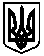 